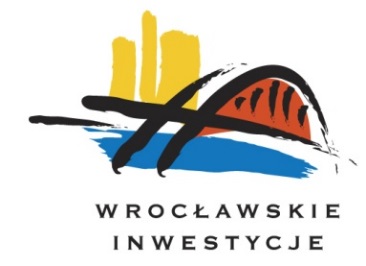 FORMULARZ OFERTYDLA PRZETARGU NIEOGRANICZONEGO 04891 Opracowanie projektu budowlanego i projektów wykonawczych dla projektu: Grow Green - Zielone miasta na rzecz klimatu, wody, zrównoważonego rozwoju gospodarczego, zdrowych mieszkańców i środowisk - Adaptacja do zmian klimatu - Parki kieszonkowe – etap 2Zamawiający:Gmina Wrocław, pl. Nowy Targ 1-8, 50-141 Wrocław, w imieniu i na rzecz której działają Wrocławskie Inwestycje Sp. z o. o. z siedzibą przy ul. Ofiar Oświęcimskich 36, 50-059 Wrocław na podstawie pełnomocnictwa Prezydenta Wrocławia Wykonawca:Niniejsza oferta zostaje złożona przez: Osoba uprawniona do kontaktów: Ja (my) niżej podpisany(i) oświadczam(y), że:Zapoznałem się z treścią SIWZ dla niniejszego zamówienia.Gwarantuję wykonanie całości niniejszego zamówienia zgodnie z treścią: SIWZ, wyjaśnień 
do SIWZ oraz jej zmian. Cena mojej (naszej) oferty za realizację zamówienia wynosi:w tym: wynagrodzenie - z wyłączeniem nadzoru autorskiego:  w wysokości: ……. brutto (słownie: ……………….. złotych …../100 zł), w tym ………….. zł netto (słownie: …………………. złotych ……/100) i podatek VAT (…%) …………. zł (słownie: ………………….. złotych ……/100),orazwynagrodzenie za pełnienie nadzoru autorskiego (10 wizyt) w wysokości: ………. zł brutto (słownie: ……………. złote 00/100), w tym ………… zł netto (słownie: ……………… złotych …../100) i podatek VAT (…%) ………… zł (słownie: …………….. złote 00/100). Wynagrodzenie za jeden pobyt na budowie w ramach pełnionego nadzoru autorskiego wynosi ……….zł brutto (słownie: ……… złotych 00/100), w tym netto ……….. zł (słownie: ….………….. złotych ………/100) i podatek VAT(………%) ………… zł (słownie: ……………. złotych ……./100). Termin wykonania przedmiotu umowy, z wyłączeniem pełnienia nadzoru autorskiego, Strony ustalają do dnia 30.04.2020 r. W tym terminie Wykonawca przekaże Zamawiającemu decyzję pozwolenie na budowę lub zaświadczenie o braku sprzeciwu do wykonania robót na zgłoszenie (jeśli zakres dokumentacji będzie to dopuszczał  zgodnie z obowiązującymi przepisami prawa).Planowany termin zakończenia robót i sprawowania nadzoru to 31.12.2020 r. W przypadku jednak, gdyby prace budowlane nie zakończyły się w terminie wskazanym w zdaniu pierwszym, Wykonawca jest zobowiązany do pełnienia nadzoru autorskiego do czasu ich zakończenia i uzyskania pozwolenia na użytkowanie lub równoważnego dokumentu, jeżeli będą wymagane.Oświadczamy, że w realizacji zamówienia będzie uczestniczył następujący personel:Projektant branży zieleni wyznaczony do realizacji zamówienia (Z) o którym mowa w pkt 9.2.1.1. oraz w pkt 24.1.2. IDW:  Podstawa dysponowania ww. Projektantem branży zieleni wyznaczonym do realizacji zamówienia: własne/oddane                         do dyspozycji przez podmiot trzeci tj. ………………….(proszę wskazać nazwę podmiotu trzeciego) Projektant w specjalności drogowej wyznaczony do realizacji zamówienia (D) o którym mowa w pkt 9.2.1.2. oraz w pkt 24.1.3. IDW: Podstawa dysponowania ww. Projektantem w specjalności drogowej wyznaczonym do realizacji zamówienia: własne/oddane do dyspozycji przez podmiot trzeci tj. ………………….(proszę wskazać nazwę podmiotu trzeciego) Wykonawca informuje, że:- wybór oferty NIE BĘDZIE / BĘDZIE prowadzić do powstania u Zamawiającego obowiązku podatkowego zgodnie z przepisami o podatku od towarów i usług,-wybór oferty będzie prowadził do powstania u Zmawiającego obowiązku podatkowego zgodnie z przepisami o podatku od towarów i usług w odniesieniu do następujących towarów i usług których dostawa lub świadczenie będzie prowadzić do jego powstania. Wartość towaru lub usługi powodująca obowiązek podatkowy zgodnie                      z przepisami o podatku od towarów i usług u Zamawiającego to ………..zł netto.   Niniejsza oferta jest ważna przez 30 dni.   Akceptuję(emy) bez zastrzeżeń wzór umowy przedstawiony(e) w Części II SIWZ.   Składam(y) niniejszą ofertę [we własnym imieniu] / [jako Wykonawcy wspólnie ubiegający się o udzielenie zamówienia].Nie uczestniczę(ymy) jako Wykonawca w jakiejkolwiek innej ofercie złożonej w celu udzielenie niniejszego zamówienia.W przypadku uznania mojej (naszej) oferty za najkorzystniejszą umowę zobowiązuję(emy) się zawrzeć w miejscu i terminie jakie zostaną wskazane przez Zamawiającego. Na podstawie art. 8 ust. 3 ustawy z dnia 29 stycznia 2004 Prawo zamówień publicznych [żadne z informacji zawartych w ofercie nie stanowią tajemnicy przedsiębiorstwa w rozumieniu przepisów o zwalczaniu nieuczciwej konkurencji /wskazane poniżej informacje zawarte w ofercie stanowią tajemnicę przedsiębiorstwa w rozumieniu przepisów o zwalczaniu nieuczciwej konkurencji i w związku z niniejszym nie mogą być one udostępniane, w szczególności innym uczestnikom postępowania]:W przypadku  zastrzeżenia przez Wykonawcę ww. informacji jako tajemnicy przedsiębiorstwa Zamawiający  wymaga od Wykonawcy, zgodnie z art. 8 ust. 3 ustawy prawo zamówień publicznych, aby poniżej wykazał, iż zastrzeżone informacje stanowią tajemnicę przedsiębiorstwa w rozumieniu przepisów o zwalczaniu nieuczciwej konkurencji (tj. art. 11 ust. 4. ustawy o zwalczaniu nieuczciwej konkurencji: przez tajemnicę przedsiębiorstwa rozumie się nieujawnione do wiadomości publicznej informacje techniczne, technologiczne, organizacyjne przedsiębiorstwa lub inne informacje posiadające wartość gospodarczą, co do których przedsiębiorca podjął niezbędne działania w celu zachowania ich poufności): ……………………………………………………………………………..…………………………………………………………………………………………………………………………………………….……………………………………………….…………………………………………………………………………………..…………………………………………………Oświadczam, że wypełniłem, a w przypadku ewentualnych zmian na etapie prowadzenia niniejszego postępowania o udzielenie zamówienia publicznego zobowiązuję się dopełnić, obowiązki informacyjne przewidziane w art. 13 lub art. 14  RODO  wobec osób fizycznych, od których dane osobowe bezpośrednio lub pośrednio pozyskałem lub pozyskam w celu ubiegania się o udzielenie niniejszego zamówienia publicznego oraz zapoznałem, a w przypadku ewentualnych zmian na etapie prowadzenia niniejszego postępowania o udzielenie zamówienia publicznego zobowiązuję się  zapoznać te osoby, z informacjami określonymi przez Zamawiającego w pkt 32 IDW.[nie zamierzam(y) powierzać do podwykonania żadnej części niniejszego zamówienia /następujące części niniejszego zamówienia zamierzam(y) powierzyć podwykonawcom]: Podpis(y):Zamawiający:Gmina Wrocław, pl. Nowy Targ 1-8, 50-141 Wrocław, w imieniu i na rzecz której działają Wrocławskie Inwestycje Sp. z o. o. z siedzibą przy ul. Ofiar Oświęcimskich 36, 50-059 Wrocław na podstawie pełnomocnictwa Prezydenta Wrocławia Wykonawca:Zestawienie kosztów zadania.UWAGA: Warunki płatności zgodnie ze wzorem umowy.Płatności za pozycje usług, których podstawą jest rozliczanie ryczałtowe, zostaną dokonane na podstawie ustalonej kwoty ryczałtowej, zgodnie z poniższą tabelą . Opisy poszczególnych pozycji podanych w zestawieniu kosztów zadania nie powinny być traktowane jako ograniczające zobowiązania Wykonawcy wynikające z Kontraktu na wykonanie usługi, które zostały wyczerpująco opisane w innych dokumentach. W przypadku podjęcia decyzji w trakcie realizacji zadania o rezygnacji z wykonania wskazanej pozycji, Zamawiający zastrzega sobie prawo do odstąpienia od płatności za tę pozycję. Oznacza to, iż płatności za pozycje ryczałtowe będą realizowane tylko w przypadku ich wykonania. VAT, opłaty i należności celne oraz inne podatki zostaną wpłacone w należnej kwocie zgodnie z zapisami prawa polskiego w sprawie VAT, opłat i należności celnych oraz innych podatków oraz zgodnie z międzynarodowymi umowami dotyczącymi realizacji związanych z wykorzystaniem środków z UE. Niezależnie od ograniczeń jakie mogą sugerować sformułowania dotyczące poszczególnych pozycji w zestawieniu kosztów zadania i/lub wyjaśnienia w niniejszym wstępie, Wykonawca winien mieć pełną świadomość, że kwoty, które wprowadził do zestawienia kosztów zadania  dotyczą usług zakończonych całkowicie pod każdym względem. Przyjmuje się, że Wykonawca jest w pełni świadom wszystkich wymagań i zobowiązań wyrażonych bezpośrednio czy też sugerowanych, objętych każdą częścią niniejszego kontraktu i że stosownie do nich wycenił wszystkie pozycje. W związku z powyższym podane kwoty muszą obejmować wszystkie wydatki poboczne i nieprzewidziane, decyzje administracyjne wraz z opłatami za nie, inne decyzje i uzgodnienia wraz z opłatami i pozostałe nie wymienione a wymagane oraz ryzyko każdego rodzaju, niezbędne do zaprojektowania, w sposób kompletny pod każdym względem całości robót składających się na zadanie inwestycyjne i zgodnie Kontraktem. O ile zestawienie kosztów zadania nie przewiduje innych pozycji, należy przewidzieć odpowiednie rezerwy w stawkach i kwotach w poszczególnych kosztach zadania na wszelkie ponoszone koszty związane. W cenie ofertowej należy uwzględnić wszelkie elementy, które niezbędne są dla osiągnięcia wymaganych parametrów technologiczno-użytkowych,  nawet jeżeli elementy te nie zostały wymienione w dokumentacji lub zestawieniu kosztów zadania. Kwoty bądź stawki wprowadzone przez Wykonawcę w odniesieniu do wszystkich pozycji w  zestawieniu cen, muszą odzwierciedlać właściwy związek z kosztem wykonania prac opisanych w Kontrakcie. Wszelkie koszty stałe, zyski, koszty ogólne i podobnego rodzaju obciążenia (o ile nie wymienione osobno) odnoszące się do niniejszego Kontraktu jako całości, należy rozdzielić pomiędzy wszystkie kwoty podane w zestawieniu kosztów zadania, podczas gdy koszty dotyczące określonych części Kontraktu należy rozciągnąć na te pozycje, których te części dotyczą. W zestawieniu kosztów zadania należy podać kwoty i stawki w PLN dla wszystkich pozycji. O ile Wykonawca pominie cenę danej pozycji zakłada się, że została ona zawarta w innym miejscu w podanych przez niego kwotach bądź stawkach. Zmiany w zestawieniu kosztów zadania, jak również dodanie nowych pozycji nie są dozwolone. Kwoty i stawki wpisane do zestawienia zostaną wykorzystane na etapie obliczania należnych płatności przejściowych oraz po wycenie zmian. Zapłata nastąpi za faktycznie wykonane prace projektowe.Podpis(y):Zamawiający:Gmina Wrocław, pl. Nowy Targ 1-8, 50-141 Wrocław, w imieniu i na rzecz której działają Wrocławskie Inwestycje                     Sp. z o.o. z siedzibą przy ul. Ofiar Oświęcimskich 36, 50-059 Wrocław na podstawie pełnomocnictwa                                                        Prezydenta Wrocławia Wykonawca:Oświadczenia Wykonawcy: na potrzeby postępowania o udzielenie zamówienia publicznego pn. 04891 Opracowanie projektu budowlanego i projektów wykonawczych dla projektu: Grow Green - Zielone miasta na rzecz klimatu, wody, zrównoważonego rozwoju gospodarczego, zdrowych mieszkańców i środowisk - Adaptacja do zmian klimatu - Parki kieszonkowe – etap 2 prowadzonego przez  Gminę Wrocław, pl. Nowy Targ 1-8, 50-141 Wrocław, w imieniu i na rzecz której działają Wrocławskie Inwestycje Sp. z o.o. z siedzibą przy ul. Ofiar Oświęcimskich 36, 50-059 Wrocław na podstawie pełnomocnictwa Prezydenta Wrocławia, oświadczam,                           co następuje:składane na podstawie art. 25a ust. 1 ustawy z dnia 29 stycznia 2004 r.  Prawo zamówień publicznych DOTYCZĄCE SPEŁNIANIA WARUNKÓW UDZIAŁU W POSTĘPOWANIUOświadczam, że spełniam warunki udziału w postępowaniu określone przez Zamawiającego w pkt. 9 IDW. Oświadczam, że wszystkie informacje podane w powyższym oświadczeniu są aktualne 
i zgodne z prawdą oraz zostały przedstawione z pełną świadomością konsekwencji wprowadzenia zamawiającego w błąd przy przedstawianiu informacji.składane na podstawie art. 25a ust. 1 ustawy z dnia 29 stycznia 2004 r.  Prawo zamówień publicznych DOTYCZĄCE PRZESŁANEK WYKLUCZENIA Z POSTĘPOWANIA Oświadczam, że nie podlegam wykluczeniu z postępowania na podstawie art. 24 ust 1 pkt 12-22 ustawy Pzp.Oświadczam, że nie podlegam wykluczeniu z postępowania na podstawie art. 24 ust. 5 pkt. 1) ustawy Pzp.składane na podstawie art. 25a ust. 1 ustawy z dnia 29 stycznia 2004 r.  Prawo zamówień publicznych DOTYCZĄCE PODMIOTU, NA KTÓREGO ZASOBY POWOŁUJE SIĘ WYKONAWCA:Oświadczam, że w celu wykazania spełniania warunków udziału w postępowaniu, określonych przez zamawiającego w………………………………………………………...…… (wskazać dokument i właściwą jednostkę redakcyjną IDW, w której określono warunki udziału w postępowaniu), polegam na zasobach następującego/ych podmiotu/ów: …………………………………………………………..………… …………………….…….…., 
w następującym zakresie: …………………………………………………………………………………………(wskazać podmiot i określić odpowiedni zakres dla wskazanego podmiotu). Oświadczam, że następujący/e podmiot/y, na którego/ych zasoby powołuję się w niniejszym postępowaniu, 
tj.: …………………………………………………………………….……………………… (podać pełną nazwę/firmę, adres, a także w zależności od podmiotu: NIP/PESEL, KRS/CEiDG) nie podlega/ją wykluczeniu z postępowania o udzielenie zamówienia.OŚWIADCZENIE DOTYCZĄCE PODANYCH INFORMACJI:Oświadczam, że wszystkie informacje podane w powyższych oświadczeniach są aktualne i zgodne z prawdą oraz zostały przedstawione z pełną świadomością konsekwencji wprowadzenia zamawiającego w błąd przy przedstawianiu informacji.04891 Opracowanie projektu budowlanego i projektów wykonawczych dla projektu: Grow Green - Zielone miasta                 na rzecz klimatu, wody, zrównoważonego rozwoju gospodarczego, zdrowych mieszkańców i środowisk - Adaptacja do zmian klimatu - Parki kieszonkowe – etap 2Zamawiający:Gmina Wrocław, pl. Nowy Targ 1-8, 50-141 Wrocław, w imieniu i na rzecz której działają Wrocławskie Inwestycje Sp. z o. o. z siedzibą przy ul. Ofiar Oświęcimskich 36, 50-059 Wrocław na podstawie pełnomocnictwa Prezydenta Wrocławia 2. WYKONAWCA:Oddając do dyspozycji Wykonawcy ubiegającego się o udzielenie zamówienia, niezbędne zasoby na okres korzystania z nich przy wykonywaniu zamówienia pn.: ……………………………………………………..UWAGA: Zamiast niniejszego Formularza można przedstawić inne dokumenty, w szczególności:1.	pisemne zobowiązanie podmiotu, o którym mowa w art. 22 a ustawy Pzp2.	dokumenty dotyczące:a)	zakresu dostępnych Wykonawcy zasobów innego podmiotu,b)	sposobu wykorzystania zasobów innego podmiotu, przez Wykonawcę, przy wykonywaniu zamówienia, c)	zakresu i okresu udziału innego podmiotu przy wykonywaniu zamówieniad)     informacja czy inne podmioty na zdolności których Wykonawca polega  w odniesieniu do warunków udziału                                                 w postępowaniu dotyczących wykształcenia, kwalifikacji zawodowych lub doświadczenia zrealizują usługi, których wskazane zdolności dotycząJa:_______________________________________________________________________(imię i nazwisko osoby upoważnionej do reprezentowania Podmiotu trzeciego, stanowisko (właściciel, prezes zarządu, członek zarządu, prokurent, upełnomocniony reprezentant, itp. *))Działając w imieniu i na rzecz:_______________________________________________________________________(nazwa Podmiotu)Zobowiązuję się do oddania nw. zasobów na potrzeby wykonania zamówienia:_______________________________________________________________________(określenie zasobu – wiedza i doświadczenie, potencjał techniczny, osoby zdolne do wykonania zamówienia, zdolności finansowe lub ekonomiczne)do dyspozycji:_______________________________________________________________________(nazwa Wykonawcy)w trakcie wykonania zamówienia pod nazwą:_______________________________________________________________________Oświadczam, iż:a)	udostępniam Wykonawcy ww. zasoby, w następującym zakresie:_________________________________________________________________b)	sposób wykorzystania udostępnionych przeze mnie zasobów będzie następujący:_________________________________________________________________c)	zakres mojego udziału przy wykonywaniu zamówienia będzie następujący:_________________________________________________________________d)	okres mojego udziału przy wykonywaniu zamówienia będzie następujący:_________________________________________________________________zrealizuję usługi, których wskazane zdolności dotyczą ________________________________________________________________________________ dnia __ __ _____ roku___________________________________________(podpis Podmiotu trzeciego/ osoby upoważnionej do reprezentacji Podmiotu trzeciego)04891 Opracowanie projektu budowlanego i projektów wykonawczych dla projektu: Grow Green - Zielone miasta                 na rzecz klimatu, wody, zrównoważonego rozwoju gospodarczego, zdrowych mieszkańców i środowisk - Adaptacja do zmian klimatu - Parki kieszonkowe – etap 2Zamawiający:Gmina Wrocław, pl. Nowy Targ 1-8, 50-141 Wrocław, w imieniu i na rzecz której działają Wrocławskie Inwestycje                  Sp. z o. o. z siedzibą przy ul. Ofiar Oświęcimskich 36, 50-059 Wrocław na podstawie pełnomocnictwa                                          Prezydenta Wrocławia 2. WYKONAWCA:Nawiązując do zamieszczonej w dniu …………… na stronie internetowej Zamawiającego informacji, o której mowa w art. 86 ust. 5 ustawy Pzp oświadczamy, że:nie należymy do tej samej  grupy kapitałowej z żadnym z wykonawców, którzy złożyli ofertę w niniejszym postępowaniu *)lubnależymy do tej samej grupy kapitałowej z następującymi Wykonawcami *)w rozumieniu ustawy z dnia 16.02.2007r.                           o ochronie konkurencji i konsumentów.Lista Wykonawców składających ofertę w niniejszy postępowaniu, należących do tej samej grupy kapitałowej *).......................................................................................................................................................................................................................................................................................................................... ......................................................................................................................................................................................... ......................................................................................................................................................................................... ......................................................................................................................................................................................... ........................................................*) NIEPOTRZEBNE SKREŚLIĆZgodnie z art. 24 ust. 11 ustawy Pzp, Wykonawca, w terminie 3 dni od zamieszczenia na stronie internetowej informacji, o której mowa w art. 86 ust. 5, przekazuje zamawiającemu oświadczenie o przynależności lub braku przynależności do tej samej grupy kapitałowej, o której mowa w ust. 1 pkt 23.Wraz ze złożeniem oświadczenia, wykonawca może przedstawić dowody, że powiązania z innym wykonawcą nie prowadzą do zakłócenia konkurencji w postępowaniu o udzielenie zamówienia04891 Opracowanie projektu budowlanego i projektów wykonawczych dla projektu: Grow Green - Zielone miasta            na rzecz klimatu, wody, zrównoważonego rozwoju gospodarczego, zdrowych mieszkańców i środowisk - Adaptacja             do zmian klimatu - Parki kieszonkowe – etap 2Zamawiający:Gmina Wrocław, pl. Nowy Targ 1-8, 50-141 Wrocław, w imieniu i na rzecz której działają Wrocławskie Inwestycje                                     Sp. z o. o. z siedzibą przy ul. Ofiar Oświęcimskich 36, 50-059 Wrocław na podstawie pełnomocnictwa Prezydenta Wrocławia Wykonawca:Wykaz wykonanych usług:OŚWIADCZAM(Y), ŻE: wykonałem(wykonaliśmy) następujące usługi:UWAGA! Wykonawca zobowiązany jest załączyć dowody określające czy wymienione usługi zostały wykonane należycie Podpisy(y):.Załącznik nr 1Wzór Formularza Oferty Nr referencyjny nadany sprawie przez Zamawiającego ZP/1/PN/2020lp.nazwa(y) Wykonawcy(ów)adres(y) Wykonawcy(ów)Imię i nazwiskoAdresNr telefonuNr faksuAdres e-maill.p. Cyfrą [PLN]Słownie1Cena brutto2Wartość netto3Podatek VAT 4Stawka VAT…………………………………...  (imię i nazwisko)  posiada  wyższe wykształcenie o kierunku architektura/ architektura krajobrazu/ kształtowanie terenów zieleni/wykształcenie wyższe i ukończone studia podyplomowe w zakresie architektury krajobrazu lub kształtowanie terenów zieleni oraz posiada doświadczenie polegające na:1.wykonaniu projektu obejmującego zagospodarowanie terenu zieleni o powierzchni ……………………. m2 (należy wskazać ilość m2)   obejmującego wykonanie nasadzeń  roślinności oraz montaż obiektów małej architektury oraz  budowę/przebudowę/ remont ciągów komunikacyjnych. Powyższe wykonano w ramach zadania pn.………………………………………………  (proszę wskazać nazwę zadania) 2.wykonaniu projektu obejmującego zagospodarowanie terenu zieleni o powierzchni ……………………. m2 (należy wskazać ilość m2)   obejmującego wykonanie nasadzeń  roślinności oraz montaż obiektów małej architektury oraz  budowę/przebudowę/ remont ciągów komunikacyjnych. Powyższe wykonano w ramach zadania pn.…………………………………………………… (proszę wskazać nazwę zadania) 3.wykonaniu projektu obejmującego zagospodarowanie terenu zieleni o powierzchni ……………………. m2 (należy wskazać ilość m2)   obejmującego wykonanie nasadzeń  roślinności oraz montaż obiektów małej architektury oraz  budowę/przebudowę/ remont ciągów komunikacyjnych. Powyższe wykonano w ramach zadania pn.…………………………………………………… (proszę wskazać nazwę zadania) 4.wykonaniu projektu obejmującego zagospodarowanie terenu zieleni o powierzchni ……………………. m2 (należy wskazać ilość m2)   obejmującego wykonanie nasadzeń  roślinności oraz montaż obiektów małej architektury oraz  budowę/przebudowę/ remont ciągów komunikacyjnych. Powyższe wykonano w ramach zadania pn.………………………………………………………   (proszę wskazać nazwę zadania) 5.wykonaniu projektu obejmującego zagospodarowanie terenu zieleni o powierzchni ……………………. m2 (należy wskazać ilość m2)   obejmującego wykonanie nasadzeń  roślinności oraz montaż obiektów małej architektury oraz  budowę/przebudowę/ remont ciągów komunikacyjnych. Powyższe wykonano w ramach zadania pn.………………………………………………    (proszę wskazać nazwę zadania) 6.wykonaniu projektu obejmującego zagospodarowanie terenu zieleni o powierzchni ……………………. m2 (należy wskazać ilość m2)   obejmującego wykonanie nasadzeń  roślinności oraz montaż obiektów małej architektury oraz  budowę/przebudowę/ remont ciągów komunikacyjnych. Powyższe wykonano w ramach zadania pn.……………………………………………    (proszę wskazać nazwę zadania) 7.wykonaniu projektu obejmującego zagospodarowanie terenu zieleni o powierzchni ……………………. m2 (należy wskazać ilość m2)   obejmującego wykonanie nasadzeń  roślinności oraz montaż obiektów małej architektury oraz  budowę/przebudowę/ remont ciągów komunikacyjnych. Powyższe wykonano w ramach zadania pn.…………………………………………………………  (proszę wskazać nazwę zadania) 8.wykonaniu projektu obejmującego zagospodarowanie terenu zieleni o powierzchni ……………………. m2 (należy wskazać ilość m2)   obejmującego wykonanie nasadzeń  roślinności oraz montaż obiektów małej architektury oraz  budowę/przebudowę/ remont ciągów komunikacyjnych. Powyższe wykonano w ramach zadania pn.……………………………………………………… (proszę wskazać nazwę zadania) 9. wykonaniu projektu obejmującego zagospodarowanie terenu zieleni o powierzchni ……………………. m2 (należy wskazać ilość m2)   obejmującego wykonanie nasadzeń  roślinności oraz montaż obiektów małej architektury oraz  budowę/przebudowę/ remont ciągów komunikacyjnych. Powyższe wykonano w ramach zadania pn.………………………………………………………    (proszę wskazać nazwę zadania)Lp. …………………………………...  (imię i nazwisko)  posiada wykształcenie …………………………….. (należy wskazać wykształcenie) oraz  uprawnienia budowlane do projektowania w specjalności inżynieryjnej drogowej, o których mowa w ustawie z dnia 7 lipca 1994 r. Prawo lub odpowiadające im ważne uprawnienia budowlane wydane na podstawie uprzednio obowiązujących przepisów prawa, lub uznane przez właściwy organ, zgodnie z ustawą z dnia z dnia 22 grudnia 2015 r. o zasadach uznawania kwalifikacji zawodowych nabytych w państwach członkowskich Unii Europejskiej (Dz. U. 2016 r., poz. 65 ze zm.) lub zgodnie z wcześniej obowiązującymi przepisami dotyczące uznawania kwalifikacji oraz1.wykonał jako projektant w specjalności drogowej dokumentację projektową tj. projekt budowlany  i wykonawczy budowy/przebudowy  drogi/chodnikaw ramach zadania pn.  ……………… (proszę wskazać nazwę zadania)2.wykonał jako projektant w specjalności drogowej dokumentację projektową tj. projekt budowlany  i wykonawczy budowy/przebudowy  drogi/chodnikaw ramach zadania pn.  ………………………….. (proszę wskazać nazwę zadania)3.wykonał jako projektant w specjalności drogowej dokumentację projektową tj. projekt budowlany  i wykonawczy budowy/przebudowy  drogi/chodnikaw ramach zadania pn.  ………………………….. (proszę wskazać nazwę zadania)lp.oznaczenie rodzaju (nazwy) informacjistrony w ofercie(wyrażone cyfrą)strony w ofercie(wyrażone cyfrą)lp.oznaczenie rodzaju (nazwy) informacjioddo1.2.lp.nazwa części zamówieniaFirma Podwykonawcy1.2.lp.nazwa(y) Wykonawcy(ów)nazwisko i imię osoby (osób) upoważnionej(ych) do podpisania niniejszej oferty w imieniu Wykonawcy(ów)podpis(y) osoby(osób) upoważnionej(ych) do podpisania niniejszej oferty w imieniu Wykonawcy(ów)pieczęć(cie) Wykonawcy (ów)miejscowośći data1.2.Załącznik nr 1aWzór Zestawienia kosztów zadania Załącznik nr 1aWzór Zestawienia kosztów zadania Nr referencyjny nadany sprawie przez Zamawiającego ZP/1/PN/202004891 Opracowanie projektu budowlanego i projektów wykonawczych dla projektu: Grow Green - Zielone miasta na rzecz klimatu, wody, zrównoważonego rozwoju gospodarczego, zdrowych mieszkańców                        i środowisk - Adaptacja do zmian klimatu - Parki kieszonkowe – etap 2lp.nazwa(y) Wykonawcy(ów)adres(y) Wykonawcy(ów)1.2.Lp.OpispodstawawartośćLp.OpispodstawanettoIIIIIIIVDokumentacja projektowa dla Obszaru 2RyczałtDokumentacja projektowa dla Obszaru 3RyczałtDokumentacja projektowa dla Obszaru 6RyczałtDokumentacja projektowa dla Obszaru 7RyczałtInne opracowania Inne opracowania Inne opracowania Inne opracowania Nadzór autorski (cena za 1 pobyt x 10 pobytów)RyczałtWartość dokumentacji projektowej bez nadzoru autorskiego nettoWartość dokumentacji projektowej bez nadzoru autorskiego nettoΣ Lp. 1÷4 kol. IVWartość VAT Wartość VAT 1,23 * Lp. 6 kl. IVWartość dokumentacji projektowej bez nadzoru autorskiego bruttoWartość dokumentacji projektowej bez nadzoru autorskiego bruttoΣ Lp. 6, 7 kol. IVWartość nadzoru autorskiego bruttoWartość nadzoru autorskiego brutto1,23 * Lp. 5 kl. IVWartość oferty nettoWartość oferty nettoΣ Lp. 5,6 kol. IVWartość oferty bruttoWartość oferty brutto1,23 * Lp.10 kl. IVlp.nazwa(y) Wykonawcy(ów)nazwisko i imię osoby (osób) upoważnionej(ych) 
do podpisania niniejszej oferty w imieniu Wykonawcy(ów)podpis(y) osoby(osób) upoważnionej(ych) do podpisania niniejszej oferty imieniu Wykonawcy(ów)pieczęć(cie) Wykonawcy(ów)miejscowośći data1.2.Załącznik nr 2Wzór Oświadczenia Wykonawcy składane na podstawie art. 25a ust. 1 ustawy z dnia 29 stycznia 2004 r.  Prawo zamówień publicznych DOTYCZĄCEGO SPEŁNIANIA WARUNKÓW UDZIAŁU W POSTĘPOWANIU oraz BRAKU PODSTAW DO WYKLUCZENIANr referencyjny nadany sprawie przez  Zamawiającego                                                                 ZP/1/PN/202004891 Opracowanie projektu budowlanego i projektów wykonawczych dla projektu: Grow Green - Zielone miasta na rzecz klimatu, wody, zrównoważonego rozwoju gospodarczego, zdrowych mieszkańców                     i środowisk - Adaptacja do zmian klimatu - Parki kieszonkowe – etap 2Lp.nazwa(y) Wykonawcy(ów)adres(y) Wykonawcy(ów)1.Informacje ogólne:Odpowiedź:Czy wykonawca jest mikroprzedsiębiorstwem bądź małym lub średnim przedsiębiorstwem?[ ] Tak [ ] Niel.p.Nazwa(y) Wykonawcy(ów)Nazwisko i imię osoby (osób) upoważnionej(ych) do podpisania niniejszej oferty w imieniu Wykonawcy(ów)Podpis(y) osoby(osób) upoważnionej(ych) do podpisania oświadczenia w imieniu Wykonawcy(ów)Pieczęć(cie) Wykonawcy(ów)Miejscowośći dataZałącznik nr 3WZÓR ZOBOWIĄZANIA PODMIOTU TRZECIEGO do oddania do dyspozycji Wykonawcy niezbędnych zasobów                  na okres korzystania z nich przy wykonywaniu zamówienia Załącznik nr 3WZÓR ZOBOWIĄZANIA PODMIOTU TRZECIEGO do oddania do dyspozycji Wykonawcy niezbędnych zasobów                  na okres korzystania z nich przy wykonywaniu zamówienia Załącznik nr 3WZÓR ZOBOWIĄZANIA PODMIOTU TRZECIEGO do oddania do dyspozycji Wykonawcy niezbędnych zasobów                  na okres korzystania z nich przy wykonywaniu zamówienia Załącznik nr 3WZÓR ZOBOWIĄZANIA PODMIOTU TRZECIEGO do oddania do dyspozycji Wykonawcy niezbędnych zasobów                  na okres korzystania z nich przy wykonywaniu zamówienia Załącznik nr 3WZÓR ZOBOWIĄZANIA PODMIOTU TRZECIEGO do oddania do dyspozycji Wykonawcy niezbędnych zasobów                  na okres korzystania z nich przy wykonywaniu zamówienia Załącznik nr 3WZÓR ZOBOWIĄZANIA PODMIOTU TRZECIEGO do oddania do dyspozycji Wykonawcy niezbędnych zasobów                  na okres korzystania z nich przy wykonywaniu zamówienia Nr referencyjny nadany sprawie przez Zamawiającego ZP/1/PN/2020l.p.Nazwa(y) Wykonawcy(ów)Adres(y) Wykonawcy(ów)Załącznik nr 4OŚWIADCZENIE DOTYCZĄCE PRZYNALEŻNOŚCI DO TEJ SAMEJ GRUPY KAPITAŁOWEJr referencyjny nadany sprawie przez Zamawiającego ZP/1/PN/2020l.p.Nazwa(y) Wykonawcy(ów)Adres(y) Wykonawcy(ów)Załącznik nr 5Wzór wykazu wykonanych usługNr referencyjny nadany sprawie przez Zamawiającego ZP/1/PN/2020lp.nazwa(y) Wykonawcy(ów)adres(y) Wykonawcy(ów)1.2.lp.Rodzaj, nazwa usługiwartośćw PLNMiejsce wykonania data wykonaniadata wykonaniaodbiorca (nazwa, adres, nr telefonu do kontaktu)nazwa Wykonawcylp.Rodzaj, nazwa usługiwartośćw PLNMiejsce wykonania data wykonaniadata wykonaniaodbiorca (nazwa, adres, nr telefonu do kontaktu)nazwa Wykonawcylp.Rodzaj, nazwa usługiwartośćw PLNMiejsce wykonania początek (data)zakończenie (data)odbiorca (nazwa, adres, nr telefonu do kontaktu)nazwa Wykonawcy1.Wykonaliśmy usługę polegającą na wykonaniu projektu/projektów obejmującego/obejmujących    zagospodarowanie ………………………(należy wskazać ilość terenów zieleni  w ramach danego projektu/zadania)   terenu/terenów zieleni o powierzchni ………………………..m2 (należy wskazać ilość m2, w przypadku wskazania więcej niż jednego terenu zieleni w ramach jednego zadania  proszę wskazać powierzchnię dla każdego terenu), każdy obejmujący: wykonanie nasadzeń  roślinności oraz montaż obiektów małej architektury oraz  budowę/ przebudowę/remont ciągów komunikacyjnych powyższe wykonano w ramach zadania pn. ……………………………………………………………………………………2.3.lp.nazwa(y) Wykonawcy(ów)nazwisko i imię osoby (osób) upoważnionej(ych) do podpisania niniejszej oferty w imieniu Wykonawcy(ów)podpis(y) osoby(osób) upoważnionej(ych) do podpisania niniejszej oferty w imieniu Wykonawcy(ów)pieczęć(cie) Wykonawcy (ów)miejscowośći data1.2.